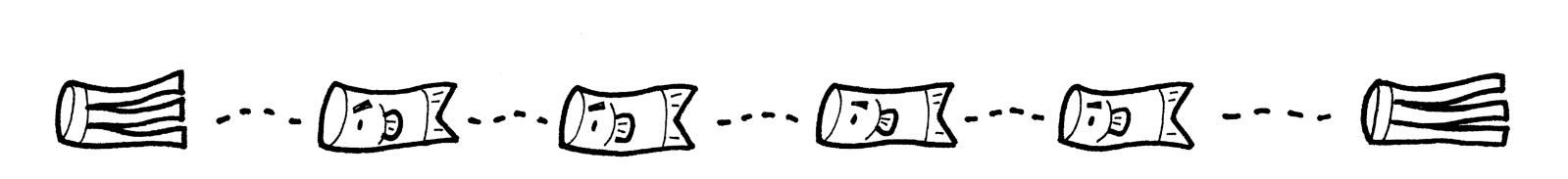 【子どもたちのエピソード】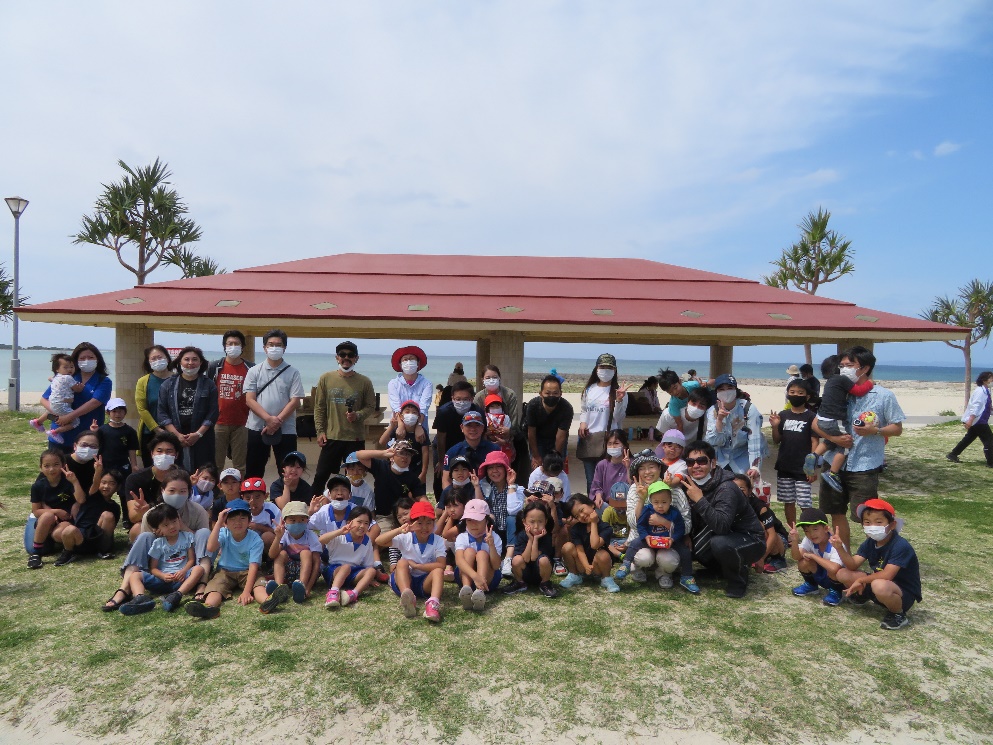 